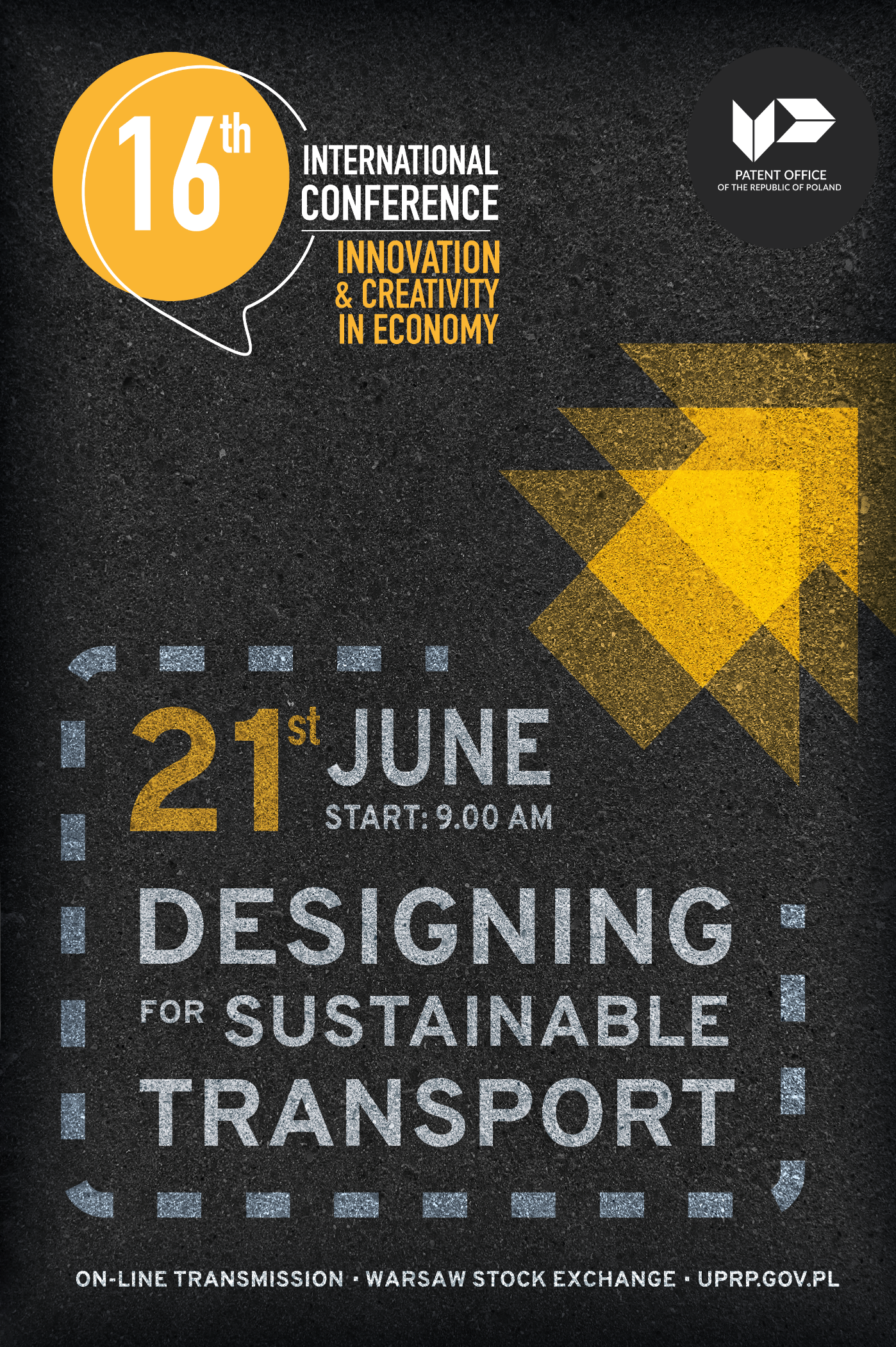 9:00 – 9:05     Introduction by the Conference moderatorJustyna Cięgotura, owner of JC Innovations in Science and Business, Incubation Manager  in Poznań University of Life Sciences9.05 – 9.25      Opening of the ConferenceEdyta Demby-Siwek, President of the Patent Office of the Republic of PolandPiotr Zabadała, Deputy Director of Innovation and Industrial Policy Department, Ministry of Economic Development and Technology 9.25 – 9.40      Opening addressesDaren Tang, Director General, World Intellectual Property Organization Christian Archambeau, Executive Director, European Union Intellectual Property Office9.40 – 10.00    Special addressesEdyta Demby-Siwek, President of the Patent Office of the Republic of Poland10.00 – 11.00  DiscussionTRANSPORT AND CLIMATE CHALLENGES	Dawid Cycoń, CEO, founder of ML System S.AKarolina Dulęmba, Advisor, Department of Energy Transformation,  National Fund for Environmental Protection and Water ManagementWeronika Czaplewska, Co-founder and Vice-President of Envirly11.00 – 11.15  ConversationBartosz Piotrowski, Professor in the Faculty of Design, Fine Arts Academyin Warsaw11.15 – 11.45  Break11.45 – 12.45  DiscussionUSE OF INNOVATIVE TECHNOLOGIES TO IMPROVE THE MOVEMENT OF PEOPLE AND THE DELIVERY OF GOODS AND SERVICES Sebastian Anioł, Director in Innovation Department, InPostJustyna Świeboda, President, Polish Institute of Road TransportBartosz Dziugieł, Project Manager of ASSURED-UAM, Łukasiewicz Research Network – Institute of AviationAnna Maria Sobczak, Attorney-at-law,  RPMS Staniszewski & Partners Law Firm12.45– 13.00  AddressYi Wang, Head, Hague Development and Promotion Section, The Hague Registry, Brands and Designs Sector, World Intellectual Property Organization13.00 – 13.15  AddressPROTECTION OF DESIGN IN INNOVATIVE AND SUSTAINABLE  TRANSPORT – PERSPECTIVE OF THE EUROPEAN UNION INTELLECTUAL PROPERTY OFFICEMonika Tomczyńska, Examiner, Operational Department, European Union Intellectual Property Office13.15 – 14.15 Lunch14.15 – 14.45 ConversationLUBLIN METROPOLITAN STATION – A NEW QUALITY OF TRAVELLING AROUND THE CITY AND THE REGIONMagdalena Federowicz-Boule, Architect, President and Creative Pirector, TremendGrzegorz Malec, Director, Public Transport Authority in Lublin14.45 – 15.45  DiscussionMOBILITY IN THE CITIES OF THE FUTUREEwelina Gawell, Assistant Professor in the Department of Architectural and Urban Design, Faculty of Architecture, Warsaw University of TechnologyAdam Jędrzejewski, Founder and President of the Mobile City AssociationMarek Stawiński, Founder and President of NaviParkingMariusz Wszołek, Communicology Expert, Professor in the Department of Graphic Design, University of Social Sciences and Humanities (SWPS) 
in WrocławAnna Sokołowska-Ławniczak, Patent Attorney, Partner, Traple Konarski   Podrecki and Partners Law Firm15.45 – 15.55  Summary and closing of the ConferenceORGANIZER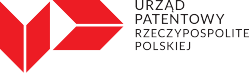 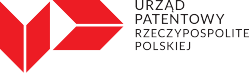 CO- ORGANIZER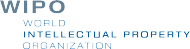 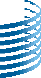 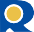 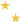 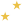 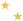 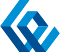 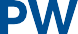 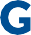 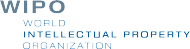 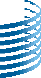 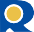 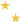 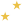 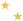 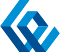 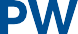 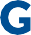 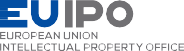 CONTENT PARTNER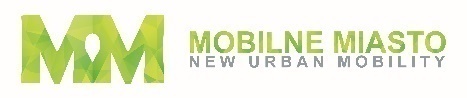 